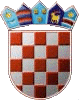             REPUBLIKA HRVATSKAKRAPINSKO-ZAGORSKA ŽUPANIJA       OPĆINA VELIKO TRGOVIŠĆE               OPĆINSKO VIJEĆEKLASA:  024-01/22-01/14URBROJ: 2140-30-01/05-22-3Veliko Trgovišće,  08.06.2022.g.OBRAZLOŽENJE GODIŠNJEG IZVJEŠĆA  O IZVRŠENJUPRORAČUNA OPĆINE VELIKO TRGOVIŠĆEZA 2021. GODINU	Temeljem članka 110. stavak 2.  Zakona o proračunu (NN   br. 87/08, 136/12, 15/15 ) i članka 16. stavak 3. Pravilnika o polugodišnjem i godišnjem izvještaju o izvršenju proračuna (NN  br. 24/13, 102/17, 1/20 i 147/20), načelnik podnosi predstavničkom tijelu na donošenje godišnji izvještaj o izvršenju proračuna.              Godišnji  izvještaj o izvršenju Proračuna Općine Veliko Trgovišće sadrži propisane dijelove iz članka 4. Pravilnika, i to:             -opći dio proračuna koji čini Račun prihoda i rashoda i Račun financiranja na razini odjeljka ekonomske klasifikacije             -posebni dio proračuna po organizacijskoj i programskoj klasifikaciji, te razini odjeljka ekonomske klasifikacije              -izvještaj o zaduživanju na domaćem i stranom tržištu novca i kapitala             -izvještaj o korištenju proračunske zalihe              -izvještaj o danim državnim jamstvima i izdacima po državnim jamstvima              -obrazloženje ostvarenja prihoda i primitaka, rashoda i izdataka.Opći dio proračuna sadrži izvršenje po ekonomskoj klasifikaciji, izvorima financiranja i funkcijskoj klasifikaciji. Dakle, Račun prihoda i rashoda iskazan je na sljedeći način:Prihodi i rashodi prema ekonomskoj klasifikacijiPrihodi i rashodi prema izvorima financiranjaRashodi prema funkcijskoj klasifikacijiPosebni dio proračuna sadrži izvršenje po organizacijskoj i programskoj klasifikaciji. Rashodi i izdaci raspoređeni su po programima, odnosno njihovim sastavnim dijelovima (aktivnosti, tekući i kapitalni projekti), a iskazani su prema ekonomskoj klasifikaciji i izvorima financiranja potrebnim za njihovo provođenje. Financijski plan proračunskog korisnika čine prihodi i primici te rashodi i izdaci raspoređeni u programe koji se sastoje od aktivnosti i projekata, a obuhvaćaju sve izvore financiranja.             Izgled i sastavni dijelovi općeg i posebnog dijela proračuna propisani su člankom 5. i 6. Pravilnika.	Općina ima jednog proračunska korisnika, a to je Dječji vrtić „Rožica“ Veliko Trgovišće, za koji Općina ima obvezu  uključivanja svih prihoda i primitaka, rashoda i izdataka  u proračun Općine, sukladno ekonomskoj, programskoj, funkcijskoj, organizacijskoj i lokacijskoj klasifikaciji, te izvorima financiranja. To konkretno znači  da Općina Veliko Trgovišće mora osigurati izvještajno praćenje ostvarivanja vlastitih i namjenskih prihoda i primitaka proračunskog korisnika, kao i njihova trošenja. Ovi podaci moraju biti uključeni u  godišnji izvještaj o izvršenju proračuna Općine Veliko Trgovišće.            Posebni dio proračuna sadrži izvršenje po organizacijskoj i programskoj klasifikaciji.Rashodi i izdaci su raspoređeni po programima, njihovim sastavnim dijelovima (aktivnosti, tekući i kapitalni projekti) a iskazani su prema ekonomskoj klasifikaciji i izvorima financiranja potrebnim za njihovo provođenje.            U  općem djela proračuna vidljivo je da su u izvještajnom razdoblju ostvareni prihodi i primici s uključenim vlastitim i namjenskim prihodima proračunskog korisnika u ukupnom iznosu 15.564.448,60  kn, a realizirani rashodi i izdaci od 18.566.123,10 kn te je ostvarena razlika (manjak) u iznosu 3.001.674,50 kn. Primici od financijske imovine i zaduživanja iznose 1.947.536,91 kn, a izdaci za financijsku imovinu i otplate zajma iznose 712.357,26 kn. Preneseni manjak iz prethodnih godina iznosi 1.446.112,57 kn, tako da ukupni manjak na kraju 2021. godine iznosi 3.212.607,42 kn	Ukupni prihodi i rashodi izvještajnog razdoblja navedeni su u Računu prihoda i rashoda plana proračuna , dok su u Računu financiranja navedeni primici i izdaci sve do zakonom propisane četvrte razine računskog plana	Sukladno navedenom Pravilniku u općem se dijelu proračuna daju podaci o izvršenju za isto izvještajno razdoblje prethodne godine (do četvrte razine), podaci iz aktualnog plana,  te podaci izvršenja za izvještajno razdoblje tekuće godine (također na četvrtoj razini računskog plana proračuna). Uz navedene podatke daju se i indeksi izvršenja u odnosu na izvještajno razdoblje prethodne godine i u odnosu na plan za proračunsku godinu.PRIHODI I PRIMICIUkupni prihodi i primici Općine Veliko Trgovišće zajedno sa proračunskim korisnikom Dječji vrtić „Rožica“ iznose 17.511.985,51 kn ili  i to- prihodi poslovanja              		                         15.526.781,04 kn- prihodi od prodaje nefinancijske imovine  		        37.667,56kn- primici od financijske imovine i zaduživanja	    1.947.536,91 knPrihodi od poreza na dohodak (611) ostvareni su u iznosu 7.980.450,66 knPorezi na imovinu (613) odnose se porez na kuće za odmor, porez na promet nekretnina i porez na korištenje javnih površina. Ovi prihodi ostvareni su u iznosu 744.237,13 kn.Porez na robu i usluge (614) odnosi se  porez na potrošnju u iznosu 65.294,40 kn .           Tekuće  i kapitalne pomoći od subjekata unutar općeg proračuna  (63)   iznosi 2.651.181,11  kn.            Prihodi od imovine (64) ostvareni su  u iznosu od 222.567,55 kn, a odnose se na  zakup nekretnina, naknade za koncesije, naknade za pravo puta na nekretninama i naknadu za zadržavanje nezakonito izgrađene zgrade..           Prihodi po posebnim propisima(65) ostvareni su u iznosu od 3.640.844,42 kn,  a odnose se na prihode od prodaje državni biljega, boravišne pristojbe , turističke pristojbe, vodnog doprinosa (8% naplaćenih sredstava),  doprinosa za šume, sufinanciranje cijene usluga za dječji vrtić, grobnu naknadu, naknadu za ukop i korištenje mrtvačnice, naknadu za korištenje (zakup) grobnog mjesta i izdavanje uvjerenja za grobne okvire, komunalni doprinos, komunalnu naknadu, i tekuće donacije za izgradnju komunalne infrastrukture.           Prihodi od prodaje proizvedene dugotrajne imovine (72) ostvareni su u iznosu 17.261,56 kn.         Primici od zaduživanja (84) ostvareni su u iznosu od 1.947.536,91 kn.Sukladno Pravilniku u posebnom dijelu proračuna rashodi i izdaci prikazuju se po organizacijskoj, programskoj i ekonomskoj klasifikaciji( unutar razdjela i glava proračuna prikazani su rashodi i izdaci po računima računskog plana do četvrte razine).RASHODI I IZDACIRashodi  i  izdaci proračuna ostvareni su u iznosu od 19.278.480,36 kn i to - rashodi poslovanja u iznosu 10.322.909,33 kn ,- rashodi za nabavu nefinancijske imovine 8.243.213,77 kn- izdaci za financijsku imovinu i otplate zajmova 712.357,26 knRashodi poslovanja sastoje se od slijedećih grupa rashoda i izdataka:Rashodi za zaposlene ukupno iznose 3.441.656,35 kn:	- Dječji vrtić „Rožica“ Veliko Trgovišće 				 =2.420.960,16 kn	- Upravni odjel općine                                                                          =670.966,52 kn	- Općinski načelnik       				                            =223.429,32 kn	- Javni radovi           				                                        =126.300,35 kn- Materijalni rashodi iznose 4.789.019,20 kn	-naknade troškova zaposlenima                                                             =148.292,08 kn	-rashodi za materijal i energiju					 = 1.416.807,52 kn	-rashodi za usluge							  =2.866.949,46 kn	-ostali nespomenuti rashodi poslovanja				     = 356.970,14 kn- Financijski  rashodi  iznose =74.867,87 kn- Subvencije iznose =15.073,611 kn- Pomoći unutar općeg proračuna iznose =210.349,54 kn- Naknade građanima i kućanstvima iznose =554.314,02 kn- Ostali rashodi iznose =1.237.628,74 knRashodi za nabavu nefinancijske imovine iznose =8.243.213,77 kn a odnose se na:	- zemljište 				                                               = 449.364,96 kn            - nematerijalna imovina                                                                     =619.630,00  kn-rashodi za građevinske objekte				          =4.386.268,55 kn-rashodi za postrojenja i opremu					    =42.631,15 kn-nematerijalna proizvedena imovina             				    =73.437,50 kn-dodatna ulaganja na građevinskim objektima		           =2.671.881,61 knPREGLED OBVEZA I POTRAŽIVANJA NA DAN 31.12.2021.Obveze Općine Veliko Trgovišće na dan 31.12.2021 .Stanje obveza na početku izvještajnog razdoblja, 01.01.2021. iznosi 2.228.746,00 kn. Stanje obveza  na dan 31.12.2021. godine iznosi 6.025.101,00 kn         Stanje dospjelih obveza na kraju izvještajnog razdoblja  iznosi 2.709.368,00 kn       -  Obveze za rashode poslovanja  iznose 987.084,00 kn        -  Obveze za nabavu nefinancijske imovine iznose 1.722.284,00 kn      Stanje nedospjelih obveza na kraju izvještajnog razdoblja iznosi 3.315.734,00 kn      -  Obveze za rashode poslovanja iznose 239.040,00 kn      -  Obveze za nabavu nefinancijske imovine iznose 516.109,00 kn      -  Obveze za financijsku imovinu iznose 2.560.585,00 kn Nenaplaćena potraživanja za prihode Općine Veliko TrgovišćePotraživanja za prihode poslovanja i od prodaje nefinancijske imovine iznose 2.828.672,00 kn -    Nedospjela potraživanja iznose 234.364,00 kn.       -    Dospjela potraživanja iznose 2.594.308,00  kn.Stanje obveza  proračunskog korisnika Dječji vrtić „Rožica“ Veliko Trgovišće :       -    na dan 01.01.2021. iznose 840.361,00 kn       -    na dan 30.12.2021. iznose 149.629,00 knStanje dospjelih obveza na kraju izvještajnog razdoblja: 36.737,00 knStanje nedospjelih obveza na kraju izvještajnog razdoblja: 112.892,00 knNenaplaćena potraživanja za prihode proračunskog korisnika Dječji vrtić „Rožica“ Veliko Trgovišće:Potraživanja za prihode poslovanja dospjela iznose 58.875,00 kn.Potraživanja za naknade koje se refundiraju iznose 3.826,00 kn                           IZVJEŠĆE O KORIŠTENJU PRORAČUNSKE ZALIHESukladno članku 4. Pravilnika o polugodišnjem i godišnjem izvještaju o izvršenju proračuna (NN 24/2013, 102/2017, 1/20 i 147/20) Polugodišnji i godišnji izvještaj o izvršenju proračuna sadrži izvještaj o korištenju proračunske zalihe, a u skladu s člankom 8. Pravilnika Izvještaj o korištenju proračunske zalihe sadrži podatke o donositelju odluke odnosno rješenja o korištenju proračunske zalihe, namjeni korištenja po odluci odnosno rješenju o korištenju proračunske zalihe te iznos i datum isplaćenih sredstava iz proračunske zalihe po odluci odnosno rješenju o korištenju proračunske zalihe.                 U razdoblju od 01.01.2021. do 31.12..2021. godine Općina Veliko Trgovišće nije koristila proračunsku zalihu.IZVJEŠĆE O ZADUŽIVANJUNA DOMAĆEM I STRANOM TRŽIŠTU NOVCA I KAPITALA                 Na dan 31.12.2021. godine Općina Veliko Trgovišće bila je u korištenju beskamatnog zajma iz državnog proračuna u iznosu od 852.649,78 kn po osnovi povrata poreza i prireza na dohodak po godišnjoj prijavi, te 16.016,64 kn po osnovi odgođenih plaćanja poreza i prireza na dohodak, što sveukupno iznosi 868.666,42 kn.                U razdoblju od 01.01.2021. do 31.12..2021. godine Općina Veliko Trgovišće je koristila okvirni kratkoročni kredit (do 12 mjeseci), u kunama, po transakcijskom računu koji se vodi kod Hrvatske poštanske banke d.d., radi podmirivanja tekućih obveza, zbog različite dinamike priljeva sredstava i dospijeća obveza. Na dan 31.12.2021. godine Općina Veliko Trgovišće bila je u korištenju okvirnog kredita po transakcijskom računu u iznosu od 1.691.918,65 kn.IZVJEŠĆE O DANIM JAMSTVIMAI IZDACIMA PO JAMSTVIMASukladno članku 4. Pravilnika o polugodišnjem i godišnjem izvještaju o izvršenju proračuna (NN 24/2013) Polugodišnji i godišnji izvještaj o izvršenju proračuna sadrži  izvještaj o danim jamstvima i izdacima po jamstvima. Izvještaj sadrži pregled danih i protestiranih jamstava u izvještajnom razdoblju te stanje obveza po danim jamstvima, iskazanih u izvanbilančnoj evidenciji, na početku i na kraju proračunske godine i stanje potraživanja po protestiranim jamstvima na početku i na kraju proračunske godine. U razdoblju od 01.01.2021. do 31.12.2021. godine Općina Veliko Trgovišće nije izdala jamstva niti je imala izdataka po jamstvima.                                                                                                                  PREDSJEDNIK                                                                                                             OPĆINSKOG VIJEĆA                                                                                                                 Štefica Kukolja  